     U.S. INTERNATIONAL CHRISTIAN ACADEMY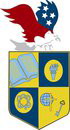 is an independent, international autonomous global high school institutionServing students since 2001Owned and Operated by Teachers25 years of experience in Teaching and Administrationwww.USICAhs.orgadmin@USICAhs.orgEARTH SCIENCE LINKSEarthquakehttp://earthquake.usgs.gov/earthquakes/eqarchives/Volcanohttp://volcano.oregonstate.edu/http://volcanoes.usgs.gov/Soil Formationhttp://www.agronomy.lsu.edu/courses/agro2051/Chapter2.pdfhttp://en.wikipedia.org/wiki/SoilEnergy Sourceshttp://en.wikipedia.org/wiki/List_of_energy_resourcesClimates/Weatherhttp://www.nasa.gov/mission_pages/noaa-n/climate/climate_weather.htmlAstronomyhttp://www.astronomy.com/http://www.sciencedaily.com/news/space_time/astronomy/http://apod.nasa.gov/apod/astropix.htmlhttp://en.wikipedia.org/wiki/AstronomyTHE MOON AND THE SUNhttp://www.nasa.gov/multimedia/imagegallery/image_feature_2530.html#.UqernfRDssAhttp://en.wikipedia.org/wiki/Sunhttp://science.nationalgeographic.com/science/space/solar-system/sun-article/http://en.wikipedia.org/wiki/Moon http://www.solarviews.com/eng/moon.htmhttp://www.calculatorcat.com/moon_phases/moon_phases.phtmlhttp://stardate.org/nightsky/moonhttp://solarsystem.nasa.gov/planets/profile.cfm?Object=Moonhttp://www.enchantedlearning.com/subjects/astronomy/moon/http://www.conservapedia.com/MoonWater Resourceshttp://en.wikipedia.org/wiki/Water_resourceshttp://gpm.nasa.gov/education/subtopics/freshwater-resourcesOceanhttp://www.seasky.org/deep-sea/ocean-layers.htmlhttp://www.extremescience.com/coral-reefs.htmhttp://en.wikipedia.org/wiki/Oceanhttp://www.noaa.gov/ocean.htmlStars, Galaxies and the Universehttp://www.jpl.nasa.gov/stars-galaxies/http://www.universe-galaxies-stars.com/index.htmlhttp://en.wikipedia.org/wiki/Galaxy